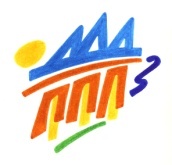 Escola de Música Can BlauPreinscripció / Preinscripción                                         	Curs / Curso  2016-2017Renovació de matrícula / Renovación de matrícula      	Curs / Curso 2016-2017Menor d´edat / Menor de edadAdult / Adulto					Ensenyaments Elementals ________ curs / Enseñanza Elemental ________ curso1r llinatge ________________________________  2n llinatge ___________________________________1r apellido					      2° apellidoNom ____________________________________  DNI ________________________________________NombreData i lloc de naixement _________________________________________________________________Fecha y lugar de nacimientoDomicili:   carrer ________________________________________  núm.               pis               pta._____Domicilio: calle 							        núm.               piso             pta.C. P. ______________  població _________________________________  Apt. de correus núm. _________C. P. 		 población					       Apdo. de correos núm.Col·legi _____________________________ e-mail ____________________________________________Colegio							 Mòbil/s / móvil/es _______________________________________________________________________Telèfon fix / teléfono fijoObservacions __________________________________________________________________________Observaciones_____________________________________________________________________________________Nom i llinatges de la mare en cas de menor d’edat / nombre y apellidos de la madre en caso de menor de edad_____________________________________________________________________________________Nom i llinatges del pare en cas de menor d’edat / nombre y apellidos del padre en caso de menor de edadLloc ____________________________  data _________  de ___________________  de _____________Lugar					  fechaSignatura / firma _______________________________________________________________________de la mare o del pare en cas de menor d’edat / de la madre o del padre en caso de menor de edad